671434, Республика Бурятия, Еравнинский район, у. Усть-Эгита, ул. Дамдинова, 14 «а»,тел/факс 8 (301 35) 37174URL:http://yсть-эгитуйское.ru; E-mail: amopobeda@mail.ruПОСТАНОВЛЕНИЕ№ 16От 20.07.2020 г.                                                                                                              с. Усть-ЭгитаОб утверждении Порядка разработки и утвержденияадминистративных регламентов предоставлениямуниципальных услугВ соответствии с Федеральным законом от 27.07. 2010 № 210-ФЗ «Об организации  предоставления государственных и  муниципальных услуг», 04.06.2018 №146-ФЗ «О внесении изменения в статью 2 Федерального Закона «Об организации предоставления государственных и муниципальных услуг», Федеральным законом от 06.10.2003 № 131-ФЗ «Об общих принципах организации местного самоуправления в Российской Федерации», постановлением Правительства Российской Федерации от 16.05.2011  № 373 «О разработке и утверждении административных регламентов исполнения государственных функций и административных регламентов предоставления государственных услуг», Постановление Правительства РФ от 16.05.2011  № 373 «О разработке и утверждении административных регламентов осуществления государственного контроля (надзора) и административных регламентов предоставления государственных услуг» администрация муниципального образования сельского поселения «Усть-Эгитуйское» ПОСТАНОВЛЯЕТ:1. Утвердить Порядок разработки и утверждения административных регламентов предоставления административных услуг (Приложение). 2. Постановление администрации сельского поселения «Усть-Эгитуйское» от 10.02.2012 № 5 «Об утверждении Положения о порядке разработки и утверждении административных регламентов муниципальных услуг» считать утратившим силу. 3. Обнародовать настоящее постановление на официальном сайте администрации сельского поселения «Усть-Эгитуйское» (усть-эгитуйское.ru) и на информационных стендах сельского поселения «Усть-Эгитуйское».4. Настоящее постановление вступает в силу со дня обнародования.5. Контроль за исполнением настоящего постановления оставляю за собой.Глава АМО СП «Усть-Эгитуйское»                               Ц-Е.Ц. ЛыгденовПриложение к постановлению администрации муниципального образованиясельского поселения «Усть-Эгитуйское»                                                                                   от 20.07.2020  № 16ПОРЯДОКразработки и утверждения административных регламентов предоставления муниципальных услуг администрацией муниципального образования сельского поселения  «Усть-Эгитуйское»1.Общие положения.1.1. Настоящий Порядок устанавливает требования к разработке и утверждению административных регламентов предоставления муниципальных услуг на территории муниципального образования сельское поселение «Усть-Эгитуйское» (далее - административный регламент).1.2. Для целей настоящего Порядка используются следующие основные понятия: административный регламент - нормативный правовой акт, устанавливающий порядок предоставления муниципальной услуги и стандарт предоставления муниципальной услуги;муниципальная услуга, предоставляемая органом местного самоуправления (далее - муниципальная услуга), - деятельность по реализации функций органа местного самоуправления (далее - орган, предоставляющий муниципальные услуги), которая осуществляется по запросам заявителей в пределах полномочий органа, предоставляющего муниципальные услуги, по решению вопросов местного значения, установленных в соответствии с Федеральным законом от 6 октября 2003 года N 131-ФЗ "Об общих принципах организации местного самоуправления в Российской Федерации" и уставами муниципальных образований, а также в пределах предусмотренных Федеральным законом от 04.06.2018 №146-ФЗ «О внесении изменения в статью 2 Федерального Закона «Об организации предоставления государственных и муниципальных услуг»  прав органов местного самоуправления на решение вопросов, не отнесенных к вопросам местного значения, прав органов местного самоуправления на участие в осуществлении иных государственных полномочий, если это участие предусмотрено федеральными законами, прав органов местного самоуправления на решение иных вопросов, не отнесенных к компетенции органов местного самоуправления других муниципальных образований, органов государственной власти и не исключенных из их компетенции федеральными законами и законами субъектов Российской Федерации, в случае принятия муниципальных правовых актов о реализации таких праворганизации в сфере предоставления муниципальных услуг - организации, участвующие в предоставлении муниципальных услуг, муниципальные учреждения и другие организации, в которых размещается муниципальное задание (заказ), или многофункциональные центры предоставления государственных и муниципальных услуг;заявитель - физическое или юридическое лицо (за исключением государственных органов и их территориальных органов, органов государственных внебюджетных фондов и их территориальных органов, органов местного самоуправления) либо их уполномоченные представители, обратившиеся в Администрацию либо в организации в сфере предоставления муниципальных услуг с запросом о предоставлении муниципальной услуги, выраженным в устной, письменной или электронной форме;предоставление муниципальных услуг в электронной форме - предоставление муниципальных услуг с использованием информационно-телекоммуникационных технологий, в том числе с использованием портала государственных и муниципальных услуг, многофункциональных центров, универсальной электронной карты и других средств, включая осуществление в рамках такого предоставления электронного взаимодействия между государственными органами, органами местного самоуправления, организациями и заявителями.предоставление государственных и муниципальных услуг в электронной форме - предоставление государственных и муниципальных услуг с использованием информационно-телекоммуникационных технологий, включая использование единого портала государственных и муниципальных услуг и (или) региональных порталов государственных и муниципальных услуг, в том числе осуществление в рамках такого предоставления электронного взаимодействия между государственными органами, органами местного самоуправления, организациями и заявителями. В целях предоставления государственных и муниципальных услуг в электронной форме могут использоваться другие средства информационно-телекоммуникационных технологий в случаях и порядке, которые определяются Правительством Российской Федерации;портал государственных и муниципальных услуг - государственная информационная система, обеспечивающая предоставление государственных и муниципальных услуг в электронной форме, а также доступ                   заявителей к сведениям о государственных и муниципальных услугах, предназначенным для распространения с использованием информационно-телекоммуникационной сети "Интернет" и размещенным в государственных и муниципальных информационных системах, обеспечивающих ведение реестров государственных и муниципальных услугмежведомственное информационное взаимодействие - осуществляемое в целях предоставления государственных и муниципальных услуг взаимодействие по вопросам обмена документами и информацией, в том числе в электронной форме, между органами, предоставляющими государственные услуги, органами, предоставляющими муниципальные услуги, подведомственными государственным органам или органам местного самоуправления организациями, иными государственными органами, органами местного самоуправления, органами государственных внебюджетных фондов, многофункциональными центрами;межведомственный запрос - документ на бумажном носителе или в форме электронного документа о представлении документов и информации, необходимых для предоставления государственной или муниципальной услуги, направленный органом, предоставляющим государственную услугу, органом, предоставляющим муниципальную услугу, либо многофункциональным центром в государственный орган, орган местного самоуправления, подведомственную государственному органу или органу местного самоуправления организацию на основании запроса о предоставлении государственной или муниципальной услуги или запроса. жалоба на нарушение порядка предоставления государственной или муниципальной услуги (далее - жалоба) - требование заявителя или его законного представителя о восстановлении или защите нарушенных прав или законных интересов заявителя органом, предоставляющим государственную услугу, органом, предоставляющим муниципальную услугу, многофункциональным центром, должностным лицом органа, предоставляющего государственную услугу, органа, предоставляющего муниципальную услугу, работником многофункционального центра, государственным или муниципальным служащим либо организациями, или их работниками при получении данным заявителем государственной или муниципальной услуги.1.3. Административные регламенты разрабатываются Администрацией, в соответствии с федеральными законами, нормативными правовыми актами Президента Российской Федерации и Правительства Российской Федерации, законами Республики Бурятия, нормативными правовыми актами органов государственной власти Республики Бурятия, муниципальными правовыми актами сельского поселения «Усть-Эгитуйское».1.4. Административные регламенты утверждаются постановлением Администрации сельского поселения «Усть-Эгитуйское».1.5. В административных регламентах не допускается установление полномочий, не предусмотренных действующим законодательством, а также ограничений в части реализации прав и свобод граждан, прав и законных интересов организаций, за исключением случаев, когда возможность и условия введения таких ограничений нормативными правовыми актами исполнительно-распорядительных органов местного самоуправления прямо предусмотрены Конституцией Российской Федерации, федеральными конституционными законами и федеральными законами.1.6. Администрация одновременно с утверждением административного регламента вносит изменения в соответствующие правовые акты, предусматривающие исключение положений, регламентирующих предоставление муниципальной услуги, либо, если положения таких правовых актов включены в административный регламент, отменяет их.1.7. Администрация одновременно с подготовкой административного регламента вносит предложения по изменению принятых правовых актов Администрации, регламентирующих предоставление муниципальной услуги, либо по их отмене, включив необходимые положения указанных правовых актов в административный регламент.1.8. Администрация обеспечивает обязательное обнародование административных регламентов.2.Требования к структуре административных регламентов.2.1. Структура административного регламента должна содержать разделы, устанавливающие:1) общие положения;2) стандарт предоставления муниципальной услуги;3) состав, последовательность и сроки выполнения административных процедур, требования к порядку их выполнения, в том числе особенности выполнения административных процедур в электронной форме;4) формы контроля за исполнением административного регламента;5) досудебный (внесудебный) порядок обжалования решений и действий (бездействия) органа, предоставляющего муниципальную услугу, а также должностных лиц или муниципальных служащих.6.) особенности выполнения административных процедур (действий) в многофункциональных центрах предоставления государственных и муниципальных услуг.В административные регламенты не включается настоящий раздел если государственная услуга не предоставляется в многофункциональных центрах предоставления государственных и муниципальных услуг.3. Требования к разделу административного регламента,устанавливающему общие положения.3.1. Раздел административного регламента, устанавливающий общие положения, включает указание:1) на цели разработки административного регламента;2) на нормативные правовые акты, являющиеся основанием для разработки административного регламента;3) о размещении информации об административном регламенте и предоставляемой муниципальной услуге в реестре муниципальных услуг, оказываемых на территории муниципального образования сельское поселение «Усть-Эгитуйское».3.2. Данный раздел состоит:а) предмет регулирования регламента;б) круг заявителей;в) требования к порядку информирования о предоставлении государственной услуги, в том числе:порядок получения информации заявителями по вопросам предоставления государственной услуги и услуг, которые являются необходимыми и обязательными для предоставления государственной услуги, сведений о ходе предоставления указанных услуг, в том числе на официальном сайте, а также на Едином портале государственных и муниципальных услуг (функций);порядок, форма, место размещения и способы получения справочной информации, в том числе на стендах в местах предоставления услуг, которые являются необходимыми и обязательными для предоставления государственной услуги, и в многофункциональном центре предоставления государственных и муниципальных услуг.К справочной информации относится следующая информация:место нахождения и графики работы органа, предоставляющего услугу, справочные телефоны структурных подразделений органа, предоставляющего услугу, организаций, участвующих в предоставлении государственной услуги, в том числе номер телефона-автоинформатора;адреса официального сайта, а также электронной почты и (или) формы обратной связи органа, предоставляющего государственную услугу, в сети "Интернет".Справочная информация не приводится в тексте регламента и подлежит обязательному размещению на официальном сайте органа, предоставляющего услугу, в сети "Интернет", в федеральной государственной информационной системе "Федеральный реестр государственных и муниципальных услуг (функций)" (далее - федеральный реестр) и на Едином портале государственных и муниципальных услуг (функций), о чем указывается в тексте регламента. Органы, предоставляющие государственные услуги, обеспечивают в установленном порядке размещение и актуализацию справочной информации в соответствующем разделе федерального реестра и на соответствующем официальном сайте в сети "Интернет".4.Требования к разделу административного регламента,устанавливающему стандарт предоставления муниципальных услуг.4.1. Раздел административного регламента, устанавливающий стандарт предоставления муниципальной услуги, включает требования к стандарту предоставления муниципальной услуги.4.2. Стандарт предоставления муниципальной услуги предусматривает:1) наименование муниципальной услуги;2) наименование органа, предоставляющего муниципальную услугу;3) результат предоставления муниципальной услуги;4) срок предоставления муниципальной услуги;5) нормативные правовые акты, регулирующие предоставление государственной услуги.Перечень нормативных правовых актов, регулирующих предоставление муниципальной услуги (с указанием их реквизитов и источников официального опубликования), подлежит обязательному размещению на официальном сайте органа, предоставляющего муниципальную услугу, в сети "Интернет", в федеральном реестре и на Едином портале государственных и муниципальных услуг (функций). Перечень нормативных правовых актов, регулирующих предоставление муниципальной услуги, не приводится в тексте административного регламента.В данном подразделе административного регламента должно содержаться указание на соответствующее размещение перечня указанных нормативных правовых актов, регулирующих предоставление муниципальной услуги.Орган, предоставляющий муниципальную услугу, обеспечивает размещение и актуализацию перечня нормативных правовых актов, регулирующих предоставление муниципальной услуги, на своем официальном сайте;6) исчерпывающий перечень документов, необходимых в соответствии с законодательными или иными нормативными правовыми актами для предоставления муниципальной услуги;7) исчерпывающий перечень оснований для отказа в приеме документов, необходимых для предоставления муниципальной услуги;8) исчерпывающий перечень оснований для приостановления  в предоставлении муниципальной услуги;9) размер платы, взимаемой с заявителя при предоставлении муниципальной услуги, и способы ее взимания :- порядок, размер и основания взимания государственной пошлины или иной платы, взимаемой за предоставление услуги. В данном подразделе указывается размер государственной пошлины или иной платы, взимаемой за предоставление  услуги, или ссылка на положение нормативного правового акта, в котором установлен размер такой пошлины или платы;- порядок, размер и основания взимания платы за предоставление услуг, которые являются необходимыми и обязательными для предоставления государственной услуги, включая информацию о методике расчета размера такой платы.10) максимальный срок ожидания в очереди при подаче заявления о предоставлении муниципальной услуги и при получении результата предоставления муниципальной услуги;11) срок регистрации запроса заявителя о предоставлении муниципальной услуги;        12) требования к помещениям, в которых предоставляется муниципальная услуга; 13) требования к обеспечению условий доступности для инвалидов и лиц с ограничением жизнедеятельности муниципальных услуг;14) Иные требования, в том числе учитывающие особенности предоставления муниципальной услуги в МФЦ и особенности предоставления муниципальной услуги в электронной форме5.Требования к разделу административного регламента, устанавливающему состав, последовательность и сроки выполнения административных процедур, требования к порядку их выполнения, в том числе особенности выполнения административных процедур в электронной форме. 5.1. Раздел административного регламента, устанавливающий состав, последовательность и сроки выполнения административных процедур, требования к порядку их выполнения, в том числе особенности выполнения административных процедур в электронной форме, состоит из следующих подразделов:1) состав административных процедур;2) последовательность и сроки выполнения административных процедур;3) требования к порядку выполнения административных процедур;4) особенности выполнения административных процедур в электронной форме.5.2. В подразделе, устанавливающем состав административных процедур, указывается наименование выполняемых административных процедур.5.3. В подразделе, устанавливающем последовательность и сроки выполнения административных процедур, указываются алгоритм выполнения административных процедур (логическая последовательность административных действий, имеющих конечный результат) и сроки:1) выполнения отдельных административных процедур, необходимых для предоставления муниципальной услуги;2) приостановления выполнения административных процедур в случае, если возможность приостановления предусмотрена законодательством.Описание каждой административной процедуры содержит следующие обязательные элементы:1) юридические факты, являющиеся основанием для начала административной процедуры;2) сведения о должностном лице или муниципальном служащем, ответственном за выполнение административной процедуры;3) содержание административной процедуры, продолжительность и (или) максимальный срок ее выполнения;4) критерии принятия решений;5) результат административной процедуры;6) способ фиксации результата выполнения административной процедуры, в том числе в электронной форме, содержащий указание на формат обязательного отображения административной процедуры, в том числе в электронных системах.5.4. В подразделе, устанавливающем требования к порядку выполнения административных процедур, указываются требования к выполнению отдельных административных процедур.5.5. В подразделе, устанавливающем особенности выполнения административных процедур в электронной форме, указываются:1) алгоритм предоставления муниципальной услуги в электронной форме, в том числе информация о порядке подачи заявителем запроса и иных документов, необходимых для предоставления муниципальной услуги, и приеме таких запросов и документов с использованием единого портала государственных и муниципальных услуг, а также о получении заявителем результата предоставления муниципальной услуги, если иное не установлено федеральным законом;2) информация о ходе выполнения запроса заявителя о предоставлении муниципальной услуги;3) порядок взаимодействия органов, предоставляющих муниципальные услуги, иных государственных органов, органов местного самоуправления, организаций, участвующих в предоставлении муниципальных услуг;4) иные действия, необходимые для предоставления муниципальной услуги.6. Требования к разделу административного регламента, устанавливающемуформы контроля за исполнением административного регламента.6.1. Раздел административного регламента, устанавливающий формы контроля за исполнением административного регламента, состоит из следующих подразделов:1) порядок осуществления текущего контроля за соблюдением и исполнением должностными лицами и муниципальными служащими административного регламента и иных нормативных правовых актов, а также принятием решений ответственными лицами;2) порядок и периодичность осуществления плановых и внеплановых проверок полноты и качества исполнения административного регламента;3) положения, характеризующие требования к порядку и формам контроля за предоставлением государственной услуги, в том числе со стороны граждан, их объединений и организаций.4) ответственность должностных лиц и муниципальных служащих Администрации или организаций в сфере предоставления муниципальных услуг за решения и действия (бездействие), принимаемые (осуществляемые) в ходе исполнения административного регламента.7. Требования к разделу административного регламента, устанавливающему досудебный (внесудебный) порядок обжалования решений и действия (бездействия) органа, предоставляющего муниципальную услугу, а так же должностных лици муниципальных служащих.7.1. В разделе административного регламента, устанавливающего досудебный (внесудебный) порядок обжалования решений и действий (бездействия) органа, предоставляющего муниципальную услугу, а также должностных лиц и муниципальных служащих, указываются:1) информация для заявителей об их праве на досудебное (внесудебное) обжалование решений и действий (бездействия), принятых (осуществляемых) в ходе выполнения административных процедур;2) предмет досудебного (внесудебного) обжалования;3) исчерпывающий перечень оснований для отказа в рассмотрении жалобы;4) основания для начала процедуры досудебного (внесудебного) обжалования;5) права заявителя на получение информации и документов, необходимых для обоснования и рассмотрения жалобы;6) вышестоящие должностные лица, которым может быть адресована жалоба заявителя в досудебном (внесудебном) порядке;7) сроки рассмотрения жалобы;8) результат досудебного (внесудебного) обжалования применительно к каждой административной процедуре либо инстанции обжалования.8. Требования к разработке проектов административных регламентов.8.1. Администрация в ходе разработки административных регламентов осуществляет действия в следующей последовательности:1) размещает проект административного регламента  для обнародования не позднее, чем за один месяц до его утверждения.С даты размещения проект административного регламента является доступным заинтересованным лицам для ознакомления.Проект административного регламента подлежит независимой экспертизе, предметом которой является оценка возможного положительного эффекта, а также возможных негативных последствий реализации положений проекта административного регламента для граждан и организаций.Срок, отведенный для проведения независимой экспертизы, указывается при обнародовании проекта административного регламента. Данный срок не может быть менее одного месяца со дня размещения проекта административного регламента для обнародования.2) рассматривает заключение независимой экспертизы по проекту административного регламента.Специалист администрации рассматривает все поступившие заключения независимой экспертизы и принимает решение по результатам каждой такой экспертизы в течение 10 дней с момента окончания срока, отведенного для проведения независимой экспертизы.Не поступление заключения независимой экспертизы в уполномоченный орган Администрации в срок, отведенный для проведения независимой экспертизы, не является препятствием для проведения экспертизы, указанной в подпункте 3 настоящего пункта, и последующего утверждения административного регламента;3) проект административного регламента направляется на экспертизу уполномоченному лицу, в порядке, установленном для проведения экспертизы административных регламентов постановлением Администрации МО СП «Усть-Эгитуйское», в течение трех дней с момента окончания срока рассмотрения заключения независимой экспертизы проекта административного регламента.4) Повторное направление доработанного проекта административного регламента, проекта изменений в административный регламент, проекта акта об отмене административного регламента в на заключение не требуется.К проекту административного регламента прилагаются все заключения независимой экспертизы.Предметом экспертизы проекта административного регламента, проводимой уполномоченным лицом Администрации, является оценка соответствия проекта административного регламента требованиям, предъявляемым к ним Федеральным законом от 27.07.2010 N 210-ФЗ "Об организации предоставления государственных и муниципальных услуг" и принятыми в соответствии с ним иными нормативными правовыми актами, а также оценка учета результатов независимой экспертизы в проекте административного регламента.9. Утверждение, опубликование и внесение изменений в административный регламент.9.1. Административный регламент утверждается постановлением Администрации муниципального образования сельского поселения «Усть-Эгитуйское».9.2. Административные регламенты подлежат официальному обнародованию - тексты административных регламентов должны  размещаться на информационных стендах муниципального образования сельского поселения «Усть-Эгитуйское». или на официальном сайте администрации муниципального образования сельского поселения «Усть-Эгитуйское». (усть-эгитуйское. рф)9.3. Внесение изменений в административный регламент осуществляется на основании требований, установленных настоящим Порядком для административного регламента, в случае изменения федерального законодательства, муниципальных правовых актов регулирующих предоставление муниципальных услуг, если такие изменения требуют пересмотра административных процедур административного регламента.Администрация муниципального образования «Усть-Эгитуйское» Еравнинского района Республики Бурятия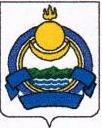 Буряад Республикын Яруунын аймагай «Эгэтын-Адагай» муниципальна байгуулгын Захиргаан